Die BEUMER Maschinenfabrik gehört auch 2022 zu den Top ein Prozent der deutschen Ausbildungsbetriebe: Junge Menschen für eine Ausbildung begeisternDie BEUMER Maschinenfabrik wurde 2022 von der Institute of Research & Data Aggregation GmbH für ihre hochwertige und individuelle Nachwuchsförderung ausgezeichnet. Damit gehört der Systemanbieter aus Beckum zu den Top ein Prozent der Ausbildungsbetriebe in Deutschland. In der Studie „Top Ausbilder“ wurden verschiedene Arbeitgeber aus allen Branchen und Regionen in einer unabhängigen Untersuchung verglichen. Auch 2022 konnte die BEUMER Maschinenfabrik in Beckum zeigen, dass sie zu den besten Ausbildungsbetrieben in Deutschland gehört. Das bestätigt das Düsseldorfer Institute of Research & Data Aggregation in seiner transparenten Studie „Top Ausbilder“. Diese ermittelt  die Top ein Prozent der besten Ausbildungsstätten Deutschlands. „Wir sind sehr stolz auf diese erneute Auszeichnung und wollen auch in Zukunft möglichst viele junge Menschen für eine Ausbildung bei uns begeistern“, freut sich Michael Dilla, Leiter Technische Berufsausbildung bei der BEUMER Maschinenfabrik. Das Unternehmen bildet junge Erwachsene zu Industriekaufleuten, Fachinformatikern, Industrie- und Konstruktionsmechanikern, Mechatronikerinnen sowie Elektronikern (m/w/d) aus. Im August 2022 werden 22 Jugendliche bei BEUMER in ihr Berufsleben starten. Im Rahmen einer Verbundausbildung ist geplant, dass zusätzlich zwei weitere Auszubildende aus Partnerunternehmen einen Teil ihrer Lehre bei BEUMER absolvieren.Untersucht wurden unter anderem die interne und externe Kommunikation des Unternehmens, Bewertungen von ehemaligen, aktuellen und potenziellen Auszubildenden, außerordentliche Ergebnisse in der Auditierung sowie freiwillige Selbstauskünfte. Mithilfe von frei verfügbaren Daten erhalten potenzielle Auszubildende eine Orientierung. Zu den Quellen gehören unter anderem das Bewertungsportal Kununu, Capital, Ausbildung.de, Territory, Bertelsmann, Deutschlandtest, Focus oder auch Great Place to Work. 2.041 Zeichen (inkl. Leerzeichen)Meta-Title: BEUMER Maschinenfabrik gehört zu Deutschlands besten AusbildungsbetriebenMeta-Description: Die BEUMER Maschinenfabrik wurde 2022 von der Institute of Research & Data Aggregation GmbH für ihre sehr gute Nachwuchsförderung ausgezeichnet.Keywords: BEUMER; Ausbildungbetrieb; Institute of Research & Data Aggregation; Nachwuchsförderung; Top AusbilderSocial Media für Redakteure: Besser geht’s kaum: Top-Ausbilder für Industriekaufleute, Fachinformatiker, Industrie- und Konstruktionsmechaniker, Mechatronikerinnen oder Elektroniker (m/w/d) gesucht? Die BEUMER Maschinenfabrik wurde 2022 von der Institute of Research & Data Aggregation GmbH für ihre sehr gute Nachwuchsförderung ausgezeichnet. Damit gehört der Systemanbieter aus dem westfälischen Beckum zu den Top ein Prozent der Ausbildungsbetriebe in Deutschland. In der Studie „Top Ausbilder“ wurden Unternehmen aus sämtlichen Branchen und Regionen Deutschlands verglichen.Bildunterschrift: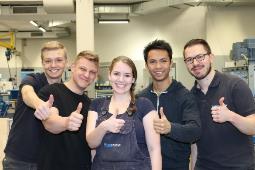 Bild: Die Ausbildungsqualität der BEUMER Maschinenfabrik ist auf einem sehr hohen Niveau. Bildnachweis: BEUMER Group GmbH & Co. KGDas hochaufgelöste Bildmaterial finden Sie hier zum Download. Die BEUMER Group ist ein international führender Hersteller von Intralogistiksystemen in den Bereichen Fördern, Verladen, Palettieren, Verpacken, Sortieren und Verteilen. Mit 5.100 Mitarbeitern erwirtschaftet die BEUMER Group einen Jahresumsatz von etwa 1,1 Mrd. Euro. Die BEUMER Group und ihre Gruppengesellschaften und Vertretungen bieten ihren Kunden weltweit hochwertige Systemlösungen sowie ein ausgedehntes Customer-Support-Netzwerk in zahlreichen Branchen, wie Schütt- und Stückgut, Nahrungsmittel/Non-food, Bauwesen, Versand, Post und Gepäckabfertigung an Flughäfen.Mehr Informationen unter: www.beumer.com